Техническое задание на создание веб-сайтаStereometria.ruВерсия 0.1Апрель, 2018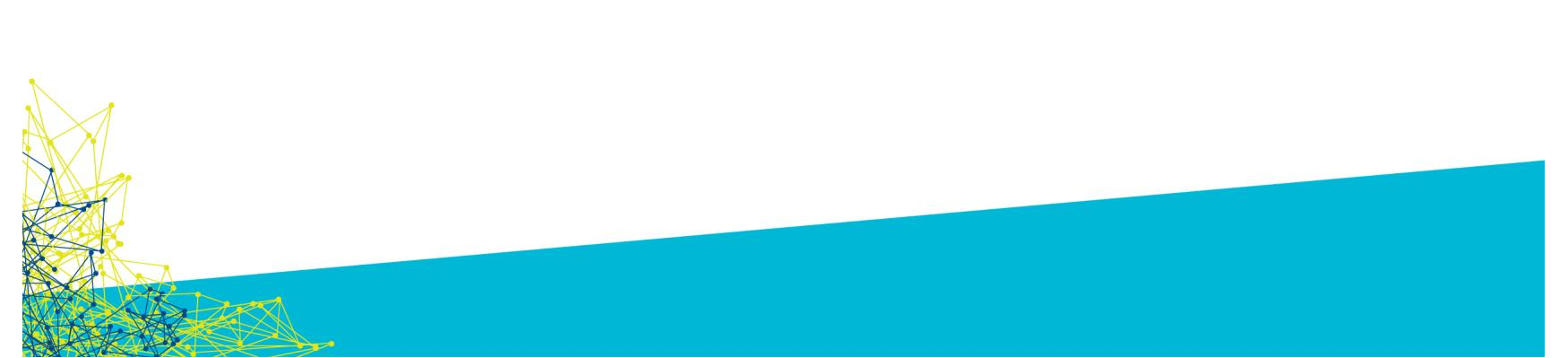 ТерминыСайт – набор веб-страниц, объединенных общей тематикой, графическим оформлением, навигацией и ссылками. Сайт является информационной единицей, доступной для просмотра пользователям через интернет.Веб-страница (страница) – HTML-документ сайта, отображаемый браузером пользователя и имеющий уникальный URL-адрес.Пользователь сайта – любой посетитель сайта.Контент – текстовая, графическая или табличная информация,  размещенная на сайте, без учета оформления страниц. Структура сайта – иерархическое дерево страниц сайта. Страницы сайта привязаны к разделам и подразделам. Вся совокупность разделов, подразделов и связанных с ними страниц образует структуру сайта.Дизайн сайта – эстетические свойства сайта, включающие схему взаиморасположения визуальных элементов сайта, шрифты, цвета и графику.Главная страница – первая страница, которую видит пользователь при входе на сайт (при вводе доменного имени сайта в адресную строку браузера).Верстка страницы – процесс формирования html страницы, состоящей из программного кода на языках html, javascript, стилей оформления  и подгружаемых картинок и фонов, на которые специальным образом разбивается макет, в соответствии с дизайном.Фреймворк - программная платформа, определяющая структуру программной системы.Бэкенд – серверная сторона сайта; программный код, ответственный за взаимодействие сайта с пользователем, исполняемый удаленно от машины пользователя.Фронтенд – клиентская сторона сайта; данные и / или инструкции, которые браузер может читать, выводить на экран и / или запускать.Общие положенияЦель данного документа – определить требования, предъявляемые со стороны заказчика к исполнителю в рамках проекта по созданию веб-сайта Stereometria.ru.Скоуп данного документа включает, но не ограничивается описанием требований по следующему ряду вопросов:Функциональность;Структура и дизайн сайта;Фреймворки;Процесс передачи результата заказчику.В процессе выполнения работ исполнитель обязуется согласовывать с заказчиком любые работы, влекущие изменения по определенному выше перечню вопросов, которые не имеют описания в данном документе.ФункциональностьСайт представляет собой визитку промышленного стартапа.Должны быть реализованы следующие функции:Отображение текстового и графического контента;Динамическая адаптация дизайна для правильного отображения на трех основных типах устройств: ПК, планшеты, смартфоны.Переходы между страницами;Выбор языка контента (рус./англ.);Подписка на новостную рассылку.Структура и дизайн сайтаПеречень страницСайт должен содержать следующие страницы:Главная страница;О компании;Услуги;Проекты;Контакты;Проект 1 Проект 2Дерево структурыМакеты страницСпецификация переходовДизайнИсполнитель должен подготовить не менее пяти различных комбинаций шрифтов для утверждения заказчиком.В своей работе исполнитель должен учитывать следующие пожелания:Минималистичный стиль оформления, аналогичный дизайну mx3d.com.Комбинация шрифтов должна визуально сочетаться со шрифтом Neutra Display, используемым в логотипе компании.В процессе разработки исполнитель использует любые изображения и текст как временный контент. Если заказчик к моменту завершения разработки не успевает подготовить весь текстовый и графический материал, исполнитель вправе передать результат заказчику «как есть».ФреймворкиБэкенд должен быть написан с использованием одного из следующих фреймворков:Django;Flask.Фронтенд должен быть написан с использованием фреймворка Bootstrap 4.Процесс передачи результата заказчикуПосле завершения разработки исполнитель передаёт результат как .git репозиторий через сервис Github.com.ЛегендаСтраницаФайл макетаГлавнаяО компанииУслуги, Проект 1ПроектыПроект 2КонтактыЭлементТипСтраница назначения«О нас»КнопкаО компании«Услуги»КнопкаУслуги«Проекты»Кнопка с выпадающим спискомПроекты«Проекты»:«Проект 1»Элемент выпадающего спискаПроект 1«Проекты»:«Проект 2»Элемент выпадающего спискаПроект 2«Контакты» КнопкаКонтакты «Узнать больше»КнопкаО компании«services.jpg»Изображение-ссылкаУслуги«projects.jpg»Изображение-ссылкаПроекты«fdm.jpg»Изображенеие-ссылкаПроект 1«metall.jpg»Изображение-ссылкаПроект 2